НЕОБЫЧНЫЕ ЗАНЯТИЯПРЯМО В ШКОЛЕ!Студенты Института иностранных языков и литературыпроведут для васпо Удмуртскому государственному университетуна английском, немецком, французском или русском языках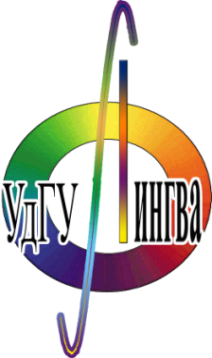 Контактный телефон: 916-267 Учебно-методический Центр «УдГУ-Лингва»e-mail: udsulingva@yandex.ruзанятия-экскурсии проводятся бесплатно! Длительность занятия-экскурсииВремя проведения:30 минутапрель 2012 г.10:00 – 15:00